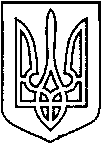 УКРАЇНАВІЙСЬКОВО-ЦИВІЛЬНА  АДМІНІСТРАЦІЯМІСТА  СЄВЄРОДОНЕЦЬК  ЛУГАНСЬКОЇ  ОБЛАСТІРОЗПОРЯДЖЕННЯКЕРІВНИКА ВІЙСЬКОВО-ЦИВІЛЬНОЇ  АДМІНІСТРАЦІЇЛуганська обл., м. Сєвєродонецьк,бульвар Дружби Народів, 3219 лютого 2021 року                                                                      № 372Про встановлення надбавки за високідосягнення у праці  директору комунальногопідприємства «Сєвєродонецьке агентство інвестицій та розвитку»КРАСЮКУ Роману ОлександровичуКеруючись Законами України «Про військово-цивільні адміністрації», «Про місцеве самоврядування в Україні», враховуючи розпорядження керівника військово-цивільної адміністрації від 16.02.2021 № 312 «Про внесення змін до розпорядження керівника Військово-цивільної адміністрації міста Сєвєродонецьк Луганської області від 29 січня 2021 року № 175 «Про призначення директора КП «Сєвєродонецький інфоцентр», на підставі абзацу 4 пункту 3.1 розділу 3 «Умови матеріального забезпечення керівника» Контракту про призначення директора комунального підприємства «Сєвєродонецьке агентство інвестицій та розвитку»  від 01лютого  2021 року, зі змінами, що внесені Додатковою угодою від 16.02.2021 № 1 до Контракту, враховуючислужбову записку заступника керівникаВійськово-цивільної адміністраціїміста Сєвєродонецьк Луганської області Олега КУЗЬМІНОВА, яка зареєстрована загальним відділом військово-цивільної адміністрації 12лютого 2021 року за № 58,1.ВСТАНОВИТИ директору комунального підприємства «Сєвєродонецьке агентство інвестицій та розвитку» КРАСЮКУ Роману Олександровичу за рахунок коштів підприємства надбавку за високі досягнення у праці в розмірі 20 відсотків  посадового окладу на період                       з 01.02.2021 по 01.02.2022.Дане розпорядження підлягає оприлюдненню.Контроль за виконанням цього розпорядження покладаю на заступника керівника військово-цивільної адміністрації ОлегаКУЗЬМІНОВА.Керівниквійськово-цивільної адміністрації 			Олександр СТРЮК